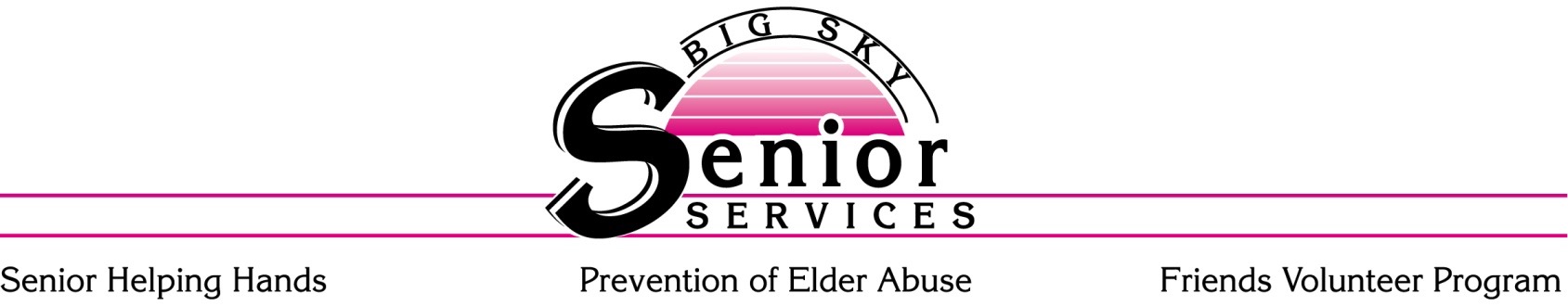 Thank you for your interest in our Senior Helping Hands program.  Please complete the attached application and return it to Big Sky Senior Services, 935 Lake Elmo Dr., Ste. B, Billings, MT  59105.  Once your application is received it will be reviewed and we will call you to schedule a meeting.Senior Helping Hands is a program of Big Sky Senior Services, a private, nonprofit agency.  Our goal is to help seniors remain living independently in their own homes by providing respite care, homemaking, personal care and nursing services.  Eligibility for Senior Helping Hands program is as follows:Currently living in Yellowstone, Stillwater or Carbon CountyMust be at least 60 years of ageHave a diagnosed chronic health problem which prevents or restricts the clients ability to perform chores or personal careNot eligible for similar services through Medicaid or Veterans Affairs.Living independently (assisted living or retirement homes are not eligible for services)For more information about our programs, you can visit our website at www.bigskyseniorservices.org.We look forward in assisting you. Please feel free to call Lonna at 259-3111 if you have any questions.  Thank youLonna LandonSenior Helping Hands Program Manager935 Lake Elmo Dr., Ste. B		       Date Received _______________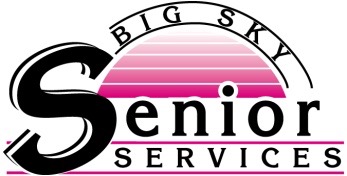 Billings, MT 59105					(406) 259-3111     				       Client ID ___________________FAX (406) 259-5839Applicant InformationName: ______________________________________________________	Phone#: ________-___________	(First name, 		      Last name, 	           middle initial)		Cell #:_________-____________ Social Security #: ______-_____-_____ Date of Birth: _____/_____/_____Referred to by: ________________Gender:    □ MALE        □ FEMALE   Race/Ethnicity: □ Caucasian       □ Native American      □ Hispanic□ African American       □ Hawaiian/Pacific Island	  □ Asian	□Other__________________________Home Address: ___________________________________Apt # ________P.O. Box # ___________________City: ________________________________, Montana. Zip: ______________County: ____________________Name of Spouse: ________________________________   DOB_____/_____/_____   SS#______-____-_______Emergency contact for client information or questions about care (ex. Spouse, family member, or friend).Emergency Contact Person:_____________________________________________	Relationship_______________________Address:__________________________________________________	Phone #__________________________City:______________________________St._________  Zip_________	Cell #____________________________Email:_____________________________________________________	Work #___________________________Additional contact person not living with client, (someone who has a key or access to home).Contact Person:___________________________________________________	Relationship:________________Address:________________________________________________________	Phone # ___________________City:_______________________________St.:____________Zip:__________	Cell # _____________________Email:__________________________________________________________	Work #_____________________List all persons living in your home and their relationship i.e., self, husband, son, daughter, grandchild, nice, nephew, renter, etc.1. _____________________________________________	Relationship: _____________________________2. _____________________________________________	Relationship: _____________________________Please use back of sheet to list additional people.□ My bill will be paid by_____________________________.  Household InformationHousing: □ Own   	  □ Rent        Type: □ Home	  □ Apartment     □ Trailer	□Other ____________________Health InformationHealth issues/concerns: ___________________________________________________________________________________________________________________________________________________________________Physicians Name: _____________________________________________________Phone # ______-________Please list any additional physicians or specialists on the backPharmacy: ___________________________________________________________________________________Other Specialists: _____________________________________________________Phone # ______-________Is there a Providers Orders for Life-Sustaining Treatment (POLST) or Advanced Directive?      □ YES         □ NO		Check any programs you are currently enrolled in;□ Meals on Wheels		□ Food Stamps		□ LIEAP			□ Medicaid	□ Medicare		□ Food Commodities		□ other_____________________________________Applicant Signature: _________________________________________________________       Date: _____________________Hours of services: Monday – Friday 8:30 to 4:30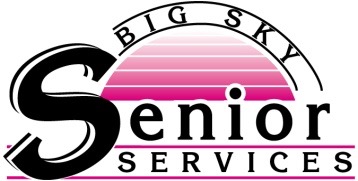 Please check the type of service you are requesting and frequency.*Clients on a limited income may qualify for a cost sharing program which helps defray the hourly rate.  If interested, please include proof of household income bank statement with this application.*                                                                    Please check all that apply                                                                    Please check all that apply□ Elderly (over 62)□ 1 – 4 Members living in Household□ Female Head of Household (with dependents living in your home)□ 5+ Members living in Household□ Single□ Disabled       □ Veteran□ I do not wish to furnish this information□ Dog  □ Cat  □ Bird  □ Other _______□ Homemaking Services(Cleaning supplies must be provided by client)Homemaking services needed:     □ Laundry                   □ Vacuuming/Floors                   □ Dusting                  □ Bathroom       □ Meal Preparation     □ Grocery/Pharmacy Shopping  □Kitchen/Dishes        □Garbage□ Weekly           □ Every other week         □ MonthlyRate: $22/hour* (1 hr minimum) □ Certified Nurse AidPersonal Care services needed:     □ Bathing                   □ Hair Care                      □ Skin Care                 □ Assistance w/ dressing     □ Range of Motion Exercise□ 1 X Week            □ 2 X WeekIncludes supervision and instruction during bathing to insure safety of client and staff at no charge.Rate: $22/hour* (1/2 hr minimum)□ Respite Care ServicesRespite care is provided for caregivers of clients requiring supervision, including clients with Alzheimer’s. Respite care is delivered by a Homemaker or CNA depending upon the skills required during respite services. The Homemaker or CNA may provide homemaking and/or personal care while in the home.Respite care is scheduled weekly, not to exceed 2 hours per visit, or 4 hours per week□ Weekly     □ Every other week     □ MonthlyRate: $22/hour* depending upon client care (1 hr minimum)□ Registered NurseRegistered Nurse services needed:      □Vital signs and brief review of systems     □Medication set-ups / pre-filling of insulin syringes     □Home safety and support systems assessment and client’s physician is notified of services        provided at no charge□ Weekly         □ Every other Week       Rate: $32/hour* (1/2 hr minimum) 